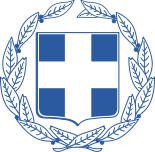 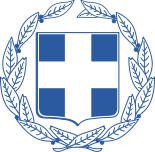 Θέμα: «Διαδικτυακό εργαστήριο σε ψηφιακά εργαλεία για εκπαιδευτικούς  ΠΕ06»Αγαπητές/οι συνάδελφοι Στο πλαίσιο του προγράμματος μας Sharing is Caring ο συνάδελφος Μιχάλης Τουραμπέλης θα κάνει ένα διαδικτυακό εργαστήριο με τίτλο: «Δημιουργικές δραστηριότητες με αξιοποίηση ψηφιακών εργαλείων».Στο εργαστήριο θα γίνει παρουσίαση και πρακτική εξάσκηση των ψηφιακών εφαρμογών (Thinglink, Slido, GoogleJamboard) που καλλιεργούν τις δεξιότητες παραγωγής συνεργατικού λόγου και προάγουν την ανάπτυξη της ελεύθερης έκφρασης και δημιουργικότητας των μαθητών. Τρίτη, 26 Ιανουαρίου ώρα 7-9μμ, στο τηλε-δωμάτιο: https://minedu-secondary.webex.com/meet/epoulla Το εργαστήριο θα δεχτεί μέχρι 25 συμμετέχοντες, γι’ αυτό παρακαλούνται να δηλώσουν συμμετοχή όσες/οι συνάδελφοι δεν είναι εξοικειωμένες/οι με τα προαναφερθέντα εργαλεία. Σε περίπτωση που οι δηλώσεις συμμετοχής ξεπεράσουν τις 25, το εργαστήριο θα επαναληφθεί προκειμένου να ικανοποιηθούν οι επιμορφωτικές ανάγκες όλων των συναδέλφων. Δηλώσεις συμμετοχής εδώ μέχρι Δευτέρα, 25 Ιανουαρίου 12μ Οι διαδικτυακές επιμορφωτικές μας συναντήσεις θα συνεχιστούν και θα γίνονται τουλάχιστον μία φορά τον μήνα μέχρι το τέλος της σχολικής χρονιάς. Η ενημέρωση σας θα γίνεται με υπηρεσιακά έγγραφα στα σχολεία σας, στα προσωπικά σας mail και στα προσωπικά και συλλογικά μας Μέσα Κοινωνικής Δικτύωσης.  Όσες/οι συνάδελφοι θέλουν να μοιραστούν μαζί μας τις γνώσεις και τις εμπειρίες τους, παρακαλώ να συμπληρώσουν την φόρμα που επισυνάπτεται και να την στείλουν στο email μου που αναγράφεται στο παρόν έγγραφο. Με την προσδοκία μιας ακόμη πολύ γόνιμης συνεργασίας Ελένη Πουλλά  ΣΕΕ ΠΕ06 ΠΕΚΕΣ Κρήτης ΔΗΛΩΣΗ ΣΥΜΜΕΤΟΧΗΣ ΕΙΣΗΓΗΤΗ/ΤΡΙΑΣ  ΣΤΗ ΣΕΙΡΑ ΤΩΝ  ΔΙΑΔΙΚΤΥΑΚΩΝ  ΣΕΜΙΝΑΡΙΩΝ ‘ SHARING IS CARING’ ΓΙΑ ΕΚ/ΚΟΥΣ ΠΕ06 ΤΟ ΣΧΟΛ. ΕΤΟΣ 2020-2021ΟΝΟΜΑ ΤΙΤΛΟΣ ΕΙΣΗΓΗΣΗΣ/  ΕΡΓΑΣΤΗΡΙΟΥ ΗΜΕΡΟΜΗΝΙΑ ΠΟΥ ΕΠΙΘΥΜΩ ΝΑ ΚΑΝΩ ΤΗΝ ΕΠΙΜΟΡΦΩΣΗ ΣΧΟΛΕΙΟ ΠΟΥ ΥΠΗΡΕΤΩEMAIL ΚΙΝΗΤΟΣΧΟΛΙΑ- ΠΑΡΑΤΗΡΗΡΗΣΕΙΣ 